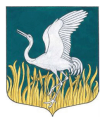 ЛЕНИНГРАДСКАЯ ОБЛАСТЬЛУЖСКИЙ МУНИЦИПАЛЬНЫЙ РАЙОНАДМИНИСТРАЦИЯМШИНСКОГО СЕЛЬСКОГО ПОСЕЛЕНИЯПОСТАНОВЛЕНИЕОт 21 мая  2018 года  № 193Об утверждении муниципальной программы «Противодействие коррупции  в Мшинском сельском поселении  на 2018 - 2020 годы»          На  основании Федерального закона Российской Федерации № 273-ФЗ от 25 декабря 2008 года, национального плана противодействия коррупции,  в целях предупреждения фактов коррупции при исполнении администрацией Лужского муниципального района полномочий и предоставлении гражданам и организациям муниципальных услуг, профилактики причин и условий, порождающих коррупцию, администрация Мшинского сельского поселения ПОСТАНОВЛЯЕТ: Утвердить муниципальную  программу «Противодействие коррупции  в Мшинском сельском поселении  на 2018 - 2020 годы», согласно приложению 1.Настоящее постановление разместить на официальном сайте администрации Мшинского сельского поселения в сети «Интернет».Контроль за исполнением настоящего постановления  оставляю за собой.Глава администрации                                                       	      Ю.В.Кандыба.Разослано: в дело, прокуратура. Приложение 1 к постановлению администрацииМшинского сельского поселения от _________2018 г. № ___Муниципальная программа«Противодействие коррупции  в Мшинском сельском поселении  на 2018 - 2020 годы» 1. СОДЕРЖАНИЕ ПРОБЛЕМЫ И ОБОСНОВАНИЕ НЕОБХОДИМОСТИЕЕ РЕШЕНИЯ ПРОГРАММНЫМИ МЕТОДАМИКоррупция, являясь неизбежным следствием избыточного администрирования со стороны государственных, муниципальных служащих, получила широкое распространение, приобрела массовый, системный характер и высокую общественную опасность, она оказывает разрушительное воздействие на структуры власти и управления, становится существенным тормозом экономического и социального развития, препятствует успешной реализации приоритетных национальных проектов.В настоящее время Российская Федерация стоит перед серьезной проблемой, связанной с коррупцией, представляющей реальную угрозу функционированию публичной власти, верховенству закона, демократии, правам человека и социальной справедливости. Наибольшая опасность коррупции в том, что она стала распространенным фактом жизни, к которому большинство членов общества научилось относиться как к негативному, но привычному явлению.Согласно положениям Концепции административной реформы в Российской Федерации в 2006-2010 годах, необходимым условием для достижения заявленных в административной реформе целей является предупреждение и ликвидация коррупции в органах исполнительной власти.В целях эффективного решения задач по вопросам противодействия коррупции необходимо взаимодействие и сотрудничество с государственными органами, органами местного самоуправления,  федеральными и правоохранительными органами, общественными, государственными и частными организациями.Для этого требуется программный  подход, а также проведение организационных мероприятий в этом направлении.2. ОСНОВНЫЕ ЦЕЛИ И ЗАДАЧИ, СРОКИ И ЭТАПЫ РЕАЛИЗАЦИИ ПРОГРАММЫ		2.1. Основными целями Программы является осуществление мероприятий по противодействию коррупции в Мшинском  сельском поселении, обеспечение защиты прав и законных интересов  жителей Мшинского   сельского поселения.2.2. Достижение основных целей Программы обеспечивается за счет решения следующих основных задач:совершенствование правового регулирования в сфере противодействия коррупции на территории Мшинского   сельского поселения;создание системы противодействия коррупции;2.3. Реализацию Программы предполагается осуществить в течение трёх лет: с 2018 по 2020 годы.В целях систематизации контроля и анализа хода выполнения мероприятий Программы срок ее реализации разбит на три этапа:первый этап - 2018 год;второй этап - 2019 год;третий этап - 2020 год;3. СИСТЕМА ПРОГРАММНЫХ МЕРОПРИЯТИЙМероприятия Программы  и сроки необходимые для их реализации приведены в приложении № 1 к Программе.Программа не требует финансовых затрат.5. МЕХАНИЗМ РЕАЛИЗАЦИИ ПРОГРАММЫ, ОРГАНИЗАЦИЯУПРАВЛЕНИЯ И КОНТРОЛЬ ЗА ХОДОМ ЕЕ РЕАЛИЗАЦИИ5.1. Заказчик - координатор Программы - администрация Мшинского сельского поселения:5.1.1.  Направляет должностным лицам администрации Мшинского сельского поселения, курирующим соответствующее направление статистическую, справочную и аналитическую информацию о подготовке и реализации муниципальных долгосрочных целевых программ.	5.1.2. В случае несоответствия результатов выполнения муниципальной долгосрочной целевой программы целям и задачам, а также невыполнения показателей результативности, утвержденных программой, готовит предложения о корректировке сроков реализации муниципальной долгосрочной целевой программы и перечня программных мероприятий.	5.1.3. Подготавливает отчеты о ходе работ по муниципальной долгосрочной целевой программе по результатам за год и за весь период действия программы.  	Отчеты о ходе работ по муниципальной долгосрочной целевой программе по результатам за год и за весь период действия программы подлежат утверждению постановлением администрации Мшинского    сельского поселения не позднее одного месяца до дня внесения отчета об исполнении бюджета Мшинского   сельского поселения  в Совет депутатов Мшинского   сельского поселения.5.2.	Исполнители мероприятий Программы,  определенные заказчиком и разработчиком Программы:5.2.1. Несут ответственность за реализацию комплекса закрепленных за ними мероприятий Программы. 5.2.2.	Вносят предложения о корректировке сроков реализации  Программы, перечня финансирования программных мероприятий5.3. Контроль за исполнением Программы осуществляется администрацией Мшинского сельского поселения в соответствии с настоящей Программой, в сроки установленной Программой.6. ОЦЕНКА ЭФФЕКТИВНОСТИ СОЦИАЛЬНО-ЭКОНОМИЧЕСКИХПОСЛЕДСТВИЙ ОТ РЕАЛИЗАЦИИ ПРОГРАММЫРеализация Программы, в силу ее специфики и ярко выраженного социально-профилактического характера, окажет значительное влияние на стабильность общества, состояние защищенности граждан и общества от преступных посягательств, а также обеспечит дальнейшее совершенствование форм и методов организации противодействия коррупции.Реализация Программы и принятие нормативных правовых актов по вопросам противодействия коррупции на территории Мшинского сельского поселения  к 2020 году позволят добиться позитивного изменения ситуации, связанной с коррупционными проявлениями.При этом системное проведение антикоррупционных экспертиз нормативных правовых актов администрации  Мшинского сельского поселения   и их проектов, а также привлечение в установленном порядке представителей гражданского общества  общественных организаций  к проведению независимой антикоррупционной экспертизы нормативных правовых актов, направление принятых нормативных правовых актов и их проектов с целью проведения антикоррупционной экспертизы в прокуратуру Лужского района не позволит создать предпосылки и условия для проявления коррупционных факторов.К числу ожидаемых показателей эффективности и результативности Программы по группе социально значимых результатов относятся следующие показатели:создание эффективной системы противодействия коррупции;снижение социальной напряженности в обществе, обусловленной проявлениями коррупции.Приложение № 1 Муниципальной программеПЕРЕЧЕНЬМЕРОПРИЯТИЙ ПО РЕАЛИЗАЦИИ МУНИЦИПАЛЬНОЙ ПРОГРАММЫ"ПРОТИВОДЕЙСТВИЕ КОРРУПЦИИ В МШИНСКОМ СЕЛЬСКОМ ПОСЕЛЕНИИНА 2018-2020 ГОДЫ»Наименование Программы– Муниципальная целевая программа «Противодействие коррупции  в Мшинском сельском поселении  на 2018 - 2020 годы» (далее - Программа)Заказчик программы–    Администрация Мшинского о сельского поселенияРазработчик программы–    Администрация Мшинского сельского поселенияОсновные цели Программы– осуществление мероприятий по противодействию коррупции в Мшинского сельском поселении;– обеспечение защиты прав и законных интересов  жителей Мшинского сельского поселенияОсновные задачи Программы –   совершенствование правового регулирования в сфере противодействия коррупции на территории Мшинского сельского поселения;– создание системы противодействия коррупции; –обеспечение прозрачности деятельности органов местного самоуправления Мшинского сельского поселенияСроки реализации
Программы2018-2020 годыСтруктура Программы,печень основных мероприятий Программыструктура Программы:паспорт целевой программы «Противодействие коррупции  в Мшинском  сельском поселении на 2018 - 2020 годы»;раздел 1. Содержание  проблемы и обоснование необходимости ее решения программными методами;раздел 2. Основные цели и задачи, сроки и этапы реализации Программы;раздел 3.   Система программных мероприятий;раздел 4.   Нормативное обеспечение;раздел 5.   Механизм реализации Программы, организация управления   и контроль за ходом её реализации;раздел 6.   Оценка эффективности социально-экономических последствий от реализации Программы.приложение №1. Перечень мероприятий по реализации муниципальной целевой программы  «Противодействие коррупции  в Мшинском  сельском поселении на 2018 - 2020 годы»;Основные мероприятия Программы:Создание системы противодействия коррупции; Вопросы кадровой политики;Антикоррупционная экспертиза нормативных правовых актов и их проектов;Организация проведения мониторинга общественного мнения по вопросам проявления коррупции, коррупциогенности и эффективности мер антикоррупционной направленности;Совершенствование организации деятельности по размещению муниципальных заказов;Исполнитель Программы 1.  Администрация  Мшинского сельского поселения 2. Комиссия по соблюдению требований к служебному поведению муниципальных служащих и урегулированию конфликта интересовОбъёмы и источники финансирования Программыпрограмма не требует финансированияОжидаемые конечные 
результаты реализации 
Программы В результате реализации Программы к 2020 году предполагается:– создать эффективную систему противодействия     коррупции;– принять нормативные  правовые  акты администрации Мшинского   сельского поселения  по  обеспечению реализации государственной политики в сфере противодействия коррупции;– организовать  проведение антикоррупционных экспертиз нормативных правовых актов и их проектов;  -  укрепить  доверие гражданского общества  к деятельности администрации Мшинского сельского поселения.Организация контроля 
за выполнением ПрограммыКонтроль за ходом выполнения Программы осуществляет администрация Мшинского сельского поселения№ п/пНаименование мероприятийИсточ-ник финан-сирова-нияСроки реализации Объем финансирования по годам,Тыс. руб.Объем финансирования по годам,Тыс. руб.Объем финансирования по годам,Тыс. руб.Объем финансирования по годам,Тыс. руб.Объем финансирования по годам,Тыс. руб.Исполнители мероприятий ПрограммыИсполнители мероприятий ПрограммыОжидаемые результатыОжидаемые результатыОжидаемые результатывсего2018201820192020     2020     1. Создание системы противодействия коррупции1. Создание системы противодействия коррупции1. Создание системы противодействия коррупции1. Создание системы противодействия коррупции1. Создание системы противодействия коррупции1. Создание системы противодействия коррупции1. Создание системы противодействия коррупции1. Создание системы противодействия коррупции1. Создание системы противодействия коррупции1. Создание системы противодействия коррупции1. Создание системы противодействия коррупции1. Создание системы противодействия коррупции1. Создание системы противодействия коррупции1. Создание системы противодействия коррупции1Обеспечение деятельности комиссии по соблюдению требований к служебному поведению муниципальных служащих и урегулированию конфликта интересов2018-2020––––--комиссия по соблюдению требований к служебному поведению муниципальных служащих и урегулированию конфликта интересовкомиссия по соблюдению требований к служебному поведению муниципальных служащих и урегулированию конфликта интересовОрганизация заседания комиссии  по мере необходимости, но не реже 1 раза в квартал Организация заседания комиссии  по мере необходимости, но не реже 1 раза в квартал Организация заседания комиссии  по мере необходимости, но не реже 1 раза в квартал 2Обеспечение координации деятельности администрации Мшинского   сельского поселения с государственными органами, правоохранительными органами, в части рассмотрения  обращений граждан по вопросу противодействия коррупции 2018-2020––––--Специалисты администрации Мшинского сельского поселенияСпециалисты администрации Мшинского сельского поселенияВовлечение граждан в деятельность по противодействию коррупции Вовлечение граждан в деятельность по противодействию коррупции Вовлечение граждан в деятельность по противодействию коррупции 2. Вопросы  кадровой политики администрации Мшинского    сельского поселения2. Вопросы  кадровой политики администрации Мшинского    сельского поселения2. Вопросы  кадровой политики администрации Мшинского    сельского поселения2. Вопросы  кадровой политики администрации Мшинского    сельского поселения2. Вопросы  кадровой политики администрации Мшинского    сельского поселения2. Вопросы  кадровой политики администрации Мшинского    сельского поселения2. Вопросы  кадровой политики администрации Мшинского    сельского поселения2. Вопросы  кадровой политики администрации Мшинского    сельского поселения2. Вопросы  кадровой политики администрации Мшинского    сельского поселения2. Вопросы  кадровой политики администрации Мшинского    сельского поселения2. Вопросы  кадровой политики администрации Мшинского    сельского поселения2. Вопросы  кадровой политики администрации Мшинского    сельского поселения2. Вопросы  кадровой политики администрации Мшинского    сельского поселения2. Вопросы  кадровой политики администрации Мшинского    сельского поселения3Организация и осуществление контроля за соблюдением муниципальными служащими Мшинского   сельского поселения ограничений и запретов, требований о предотвращении и урегулировании конфликта интересов предусмотренных законодательством муниципальной службы2018-2020––––––Глава администрации Мшинского сельского поселенияГлава администрации Мшинского сельского поселенияПредупреждение коррупционных правонарушенийПредупреждение коррупционных правонарушенийПредупреждение коррупционных правонарушений4Организация и осуществление контроля за соблюдением муниципальными служащими  Мшинского   сельского поселения достоверности и полноты сведений о доходах, об имуществе и обязательствах имущественного характера соответствии с законодательством Российской Федерации2018-2020––––––Глава администрации Мшинского сельского поселения Глава администрации Мшинского сельского поселения Предупреждение коррупционных правонарушенийПредупреждение коррупционных правонарушенийПредупреждение коррупционных правонарушений5Включение в трудовые договора, заключенные с муниципальными служащими оснований для расторжения трудового договора предусмотренные федеральными законами - от  02.03.2007 года № 25 –ФЗ «О муниципальной службе в Российской Федерации»-от 25.12.2008 года № 273-ФЗ «О противодействии коррупции»2018-2020––––––Глава администрации Мшинского сельского поселенияГлава администрации Мшинского сельского поселенияПредупреждение коррупционных правонарушенийПредупреждение коррупционных правонарушенийПредупреждение коррупционных правонарушений6Создание кадрового резерва 2018-2020––––––Глава администрации Мшинского сельского поселенияГлава администрации Мшинского сельского поселенияГлава администрации Мшинского сельского поселенияПредупреждение коррупционных правонарушенийПредупреждение коррупционных правонарушений3.Антикоррупционная экспертиза нормативных правовых актов и их проектов3.Антикоррупционная экспертиза нормативных правовых актов и их проектов3.Антикоррупционная экспертиза нормативных правовых актов и их проектов3.Антикоррупционная экспертиза нормативных правовых актов и их проектов3.Антикоррупционная экспертиза нормативных правовых актов и их проектов3.Антикоррупционная экспертиза нормативных правовых актов и их проектов3.Антикоррупционная экспертиза нормативных правовых актов и их проектов3.Антикоррупционная экспертиза нормативных правовых актов и их проектов3.Антикоррупционная экспертиза нормативных правовых актов и их проектов3.Антикоррупционная экспертиза нормативных правовых актов и их проектов3.Антикоррупционная экспертиза нормативных правовых актов и их проектов3.Антикоррупционная экспертиза нормативных правовых актов и их проектов3.Антикоррупционная экспертиза нормативных правовых актов и их проектов3.Антикоррупционная экспертиза нормативных правовых актов и их проектов7.Организация проведения антикоррупционной экспертизы нормативных правовых актов и их проектов администрации Мшинского    сельского поселения2018-2020––––--Глава администрации Мшинского сельского поселенияПредупреждение и выявление коррупционных правонарушенийПредупреждение и выявление коррупционных правонарушенийПредупреждение и выявление коррупционных правонарушений8.Размещение на официальном сайте администрации Мшинского  сельского поселения проектов нормативных правовых актов администрации  Мшинского сельского поселения с целью проведения независимой антикоррупционной экспертизы нормативных правовых актов администрации Мшинского    сельского поселения2018-2020––––--должностные лица администрации Мшинского  сельского поселения, готовившие  проекты нормативно – правовых актов администрации Мшинского сельского поселения Предупреждение и выявление коррупционных правонарушенийПредупреждение и выявление коррупционных правонарушенийПредупреждение и выявление коррупционных правонарушений4. Организация проведения мониторингов общественного мнения по вопросам проявления коррупции, коррупциогенности и эффективности мер антикоррупционной направленности4. Организация проведения мониторингов общественного мнения по вопросам проявления коррупции, коррупциогенности и эффективности мер антикоррупционной направленности4. Организация проведения мониторингов общественного мнения по вопросам проявления коррупции, коррупциогенности и эффективности мер антикоррупционной направленности4. Организация проведения мониторингов общественного мнения по вопросам проявления коррупции, коррупциогенности и эффективности мер антикоррупционной направленности4. Организация проведения мониторингов общественного мнения по вопросам проявления коррупции, коррупциогенности и эффективности мер антикоррупционной направленности4. Организация проведения мониторингов общественного мнения по вопросам проявления коррупции, коррупциогенности и эффективности мер антикоррупционной направленности4. Организация проведения мониторингов общественного мнения по вопросам проявления коррупции, коррупциогенности и эффективности мер антикоррупционной направленности4. Организация проведения мониторингов общественного мнения по вопросам проявления коррупции, коррупциогенности и эффективности мер антикоррупционной направленности4. Организация проведения мониторингов общественного мнения по вопросам проявления коррупции, коррупциогенности и эффективности мер антикоррупционной направленности4. Организация проведения мониторингов общественного мнения по вопросам проявления коррупции, коррупциогенности и эффективности мер антикоррупционной направленности4. Организация проведения мониторингов общественного мнения по вопросам проявления коррупции, коррупциогенности и эффективности мер антикоррупционной направленности4. Организация проведения мониторингов общественного мнения по вопросам проявления коррупции, коррупциогенности и эффективности мер антикоррупционной направленности4. Организация проведения мониторингов общественного мнения по вопросам проявления коррупции, коррупциогенности и эффективности мер антикоррупционной направленности4. Организация проведения мониторингов общественного мнения по вопросам проявления коррупции, коррупциогенности и эффективности мер антикоррупционной направленности9.Анализ жалоб граждан на предмет выявления фактов коррупции и коррупционно опасных факторов в деятельности органов местного самоуправления муниципального образования2018-2020––––--Глава администрации Мшинского  сельского поселенияПредупреждение и выявление коррупционных правонаруше-нийПредупреждение и выявление коррупционных правонаруше-нийПредупреждение и выявление коррупционных правонаруше-ний5. Размещение муниципального заказа5. Размещение муниципального заказа5. Размещение муниципального заказа5. Размещение муниципального заказа5. Размещение муниципального заказа5. Размещение муниципального заказа5. Размещение муниципального заказа5. Размещение муниципального заказа5. Размещение муниципального заказа5. Размещение муниципального заказа5. Размещение муниципального заказа5. Размещение муниципального заказа5. Размещение муниципального заказа5. Размещение муниципального заказа10.Участие специалистов  в профессиональной подготовке в сфере размещения муниципальных заказов, внедрению и применению электронных технологий при размещении муниципальных заказов, а также по увеличению доли аукционных торгов в общем объёме размещенных заказов2018-2020––––––Специалист по бухгалтерскому учету администрации Мшинского сельского поселенияПредупреждение коррупционных правонаруше-нийПредупреждение коррупционных правонаруше-нийПредупреждение коррупционных правонаруше-ний11.Исполнение Федерального закона от 05 апреля 2013 года № 44-ФЗ «О контрактной системе в сфере закупок товаров, работ, услуг для обеспечения государственных и муниципальных нужд»2018-2020––––––Специалист по бухгалтерскому учету администрации Мшинского сельского поселенияПредупреждение коррупцион-ных правонарушенийПредупреждение коррупцион-ных правонарушенийПредупреждение коррупцион-ных правонарушений